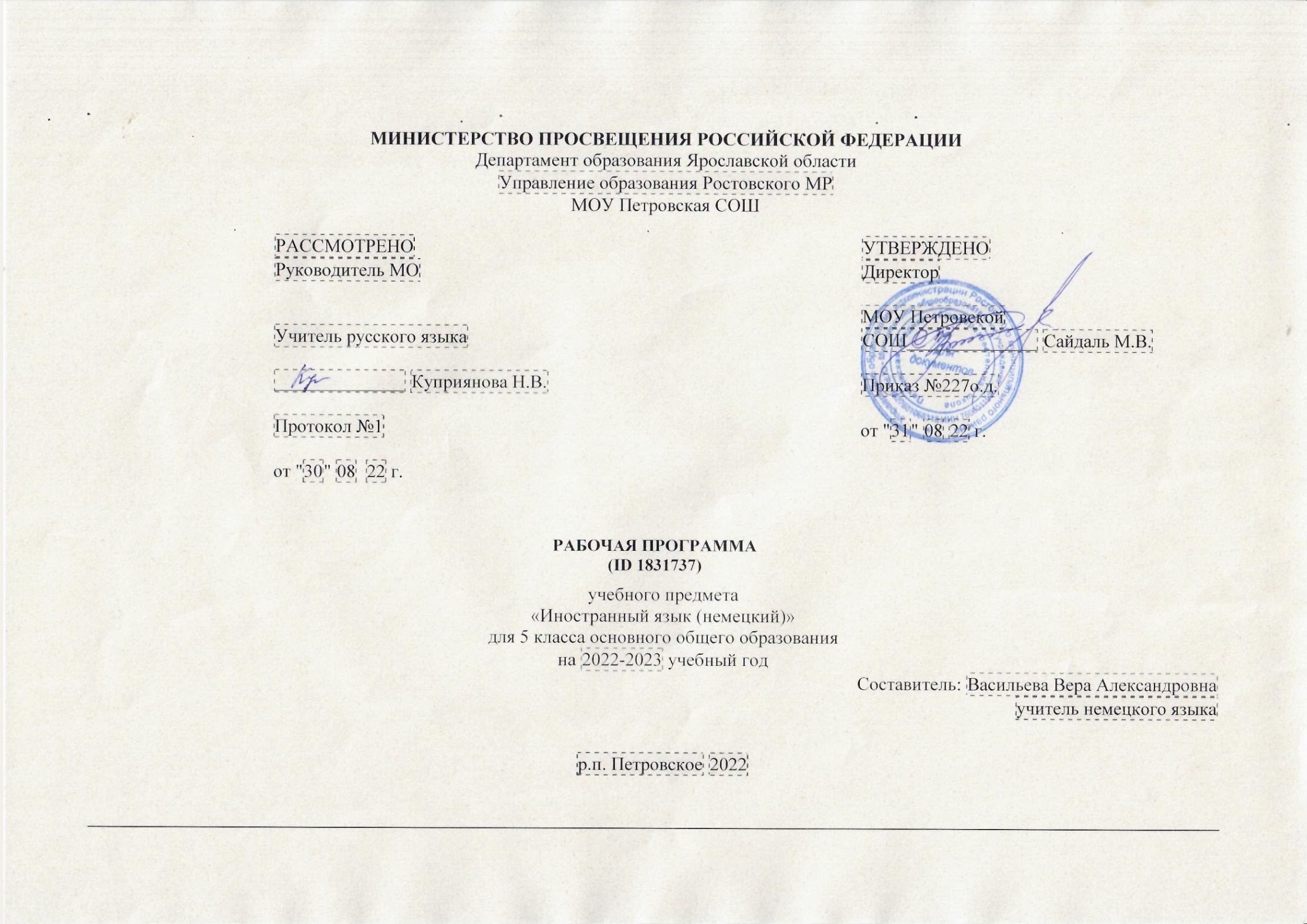                                                                                 Нормативные документыФедеральный закон "Об образовании в Российской Федерации".Федеральный государственный образовательный стандарт основного общего образования. (Утвержден приказом Министерства образования и науки Российской Федерации от «17» декабря 2010 г. № 1897) с изменениями и дополнениями от: 29 декабря 2014г., 31 декабря 2015 г., 11 декабря 2020 г.Авторская программа: Немецкий язык. Рабочие программы. Предметная линия учебников И.Л. Бим 5-9 классы. Пособие для учителей ФГОС. – М.: Просвещение, 2019.Федеральный перечень учебников, рекомендованных (допущенных) к использованию в образовательном процессе в образовательных учреждениях, реализующих образовательные программы общего образования и имеющих государственную аккредитацию на 2021/2022 учебный год, утверждённый приказом Министерства просвещения РФ от 20 мая 2020 г. № 254 с изменениями и дополнениями от 23 декабря 2020 г. Приказ МО и НРФ от 31.12.2015г.№1577 «О внесении изменений в основу общего основного образования».Постановление Главного государственного санитарного врача РФ от 28.09.2020г.№28 «Об утверждении санитарных правил СП 2.4.3648-20 »Санитарно-эпидемиологические требования к организациям воспитания и обучения, отдыха и оздоровления детей и молодёжи», (зарегистрирован 18.12.2020 № 61573).Основная образовательная программа основного общего образования МОУ Петровская СОШ.Положение о рабочей программе педагога, реализующего ФГОС НОО, ООО и СОО, в МОУ Петровской СОШ.Учебный план МОУ Петровская СОШ «Основное общее образование 5-9 классы» (5 дневная учебная неделя)ПОЯСНИТЕЛЬНАЯ ЗАПИСКАРабочая программа по немецкому языку для обучающихся 5 классов составлена на основе «Требований к результатам освоения основной образовательной программы», представленных в Федеральном государственном образовательном стандарте основного общего образования, с учётом распределённых по классам проверяемых требований к результатам освоения  основной  образовательной программы основного общего образования и элементов содержания,  представленных  в Универсальном кодификаторе по иностранному (немецкому) языку, а также на основе характеристики планируемых результатов духовно-нравственного развития, воспитания и социализации  обучающихся, представленной в Примерной программе воспитания (одобрено решением ФУМО от 02.06.2020 г.).ОБЩАЯ ХАРАКТЕРИСТИКА УЧЕБНОГО ПРЕДМЕТА «ИНОСТРАННЫЙ (НЕМЕЦКИЙ) ЯЗЫК »Предмету «Иностранный (немецкий) язык» принадлежит важное место в системе общего образования и воспитания современного школьника в условиях поликультурного и многоязычного мира. Изучение иностранного языка направлено на формирование коммуникативной культуры обучающихся, осознание роли языков как инструмента межличностного и межкультурного взаимодействия, способствует их общему речевому развитию, воспитанию гражданской идентичности, расширению кругозора, воспитанию чувств и эмоций. Наряду с этим иностранный язык выступает инструментом овладения другими предметными областями в сфере гуманитарных, математических, естественно-научных и других наук и становится важной составляющей базы для общего и специального образования.В последние десятилетия наблюдается трансформация взглядов на владение иностранным языком, усиление общественных запросов на квалифицированных и мобильных людей, способных быстро адаптироваться к изменяющимся потребностям общества, овладевать новыми компетенциями. Владение иностранным языком обеспечивает быстрый доступ к передовым международным научным и технологическим достижениям и расширяет возможности образования и самообразования. Владение иностранным языком сейчас рассматривается как часть профессии, поэтому он является универсальным предметом, которым стремятся овладеть современные школьники независимо от выбранных ими профильных предметов (математика, история, химия, физика и др.). Таким образом, владение иностранным языком становится одним из важнейших средств социализации и успешной профессиональной деятельности выпускника школы.Возрастает значимость владения разными иностранными языками как в качестве первого, так и в качество второго. Расширение номенклатуры изучаемых языков соответствует стратегическим интересам России в эпоху постглобализации и многополярного мира. Знание родного языка экономического или политического партнёра обеспечивает более эффективное общение, учитывающее особенности культуры партнёра, что позволяет успешнее решать возникающие проблемы и избегать конфликтов.Естественно, возрастание значимости владения иностранными языками приводит к переосмыслению целей и содержания обучения предмету.ЦЕЛИ ИЗУЧЕНИЯ УЧЕБНОГО ПРЕДМЕТА «ИНОСТРАННЫЙ (НЕМЕЦКИЙ) ЯЗЫК»В свете сказанного выше цели иноязычного образования становятся более сложными по структуре, формулируются на ценностном, когнитивном и прагматическом уровнях и, соответственно, воплощаются в личностных, метапредметных/общеучебных/универсальных и предметных результатах обучения. А иностранные языки признаются средством общения и ценным ресурсом личности для самореализации и социальной адаптации; инструментом развития умений поиска, обработки и использования информации в познавательных целях, одним из средств воспитания качеств гражданина, патриота; развития национального самосознания, стремления к взаимопониманию между людьми разных стран.На прагматическом уровне целью иноязычного образования провозглашено формирование коммуникативной компетенции обучающихся в единстве таких её составляющих, как речевая, языковая, социокультурная, компенсаторная компетенции:— речевая компетенция — развитие коммуникативных умений в четырёх основных видах речевой деятельности (говорении, аудировании, чтении, письме);— языковая компетенция — овладение новыми языковыми средствами (фонетическими, орфографическими, лексическими, грамматическими) в соответствии c отобранными темами общения; освоение знаний о языковых явлениях изучаемого языка, разных способах выражения мысли в родном и иностранном языках;— социокультурная/межкультурная компетенция — приобщение к культуре, традициям реалиям стран/страны изучаемого языка в рамках тем и ситуаций общения, отвечающих опыту, интересам, психологическим особенностям учащихся основной школы на разных её этапах; формирование умения представлять свою страну, её культуру в условиях межкультурного общения;— компенсаторная компетенция — развитие умений выходить из положения в условиях дефицита языковых средств при получении и передаче информации.Наряду с иноязычной коммуникативной компетенцией средствами иностранного языка формируются ключевые универсальные учебные компетенции, включающие образовательную, ценностно-ориентационную, общекультурную, учебно-познавательную, информационную, социально-трудовую и компетенцию личностного самосовершенствования.В соответствии с личностно ориентированной парадигмой образования основными подходами к обучению иностранным языкам признаются компетентностный, системно-деятельностный, межкультурный и коммуникативно-когнитивный. Совокупность перечисленных подходов предполагает возможность реализовать поставленные цели, добиться достижения планируемых результатов в рамках содержания, отобранного для основной школы, использования новых педагогических технологий (дифференциация, индивидуализация, проектная деятельность и др.) и использования современных средств обучения.МЕСТО УЧЕБНОГО ПРЕДМЕТА В УЧЕБНОМ ПЛАНЕ «ИНОСТРАННЫЙ (НЕМЕЦКИЙ) ЯЗЫК»Обязательный учебный предмет «Иностранный язык» входит в предметную область «Иностранные языки» и изучается обязательно со 2-го по 11-ый класс. На изучение иностранного языка в 5 классе отведено 102 учебных часа, по 3 часа в неделю.СОДЕРЖАНИЕ УЧЕБНОГО ПРЕДМЕТА КОММУНИКАТИВНЫЕ УМЕНИЯФормирование умения общаться в устной и письменной форме, используя рецептивные и  продуктивные  виды  речевой деятельности в рамках тематического содержания речи.Моя семья. Мои друзья. Семейные праздники: день рождения, Новый год.Внешность и характер человека/литературного персонажа. Досуг и увлечения/хобби современного подростка (чтение, кино, спорт).Здоровый образ жизни: режим труда и отдыха, здоровое питание.Покупки: продукты питания.Школа, школьная жизнь, школьная форма, изучаемые предметы. Переписка с зарубежными сверстниками.Каникулы в различное время года. Виды отдыха. Природа: дикие и домашние животные. Погода. Родной город/село. Транспорт.Родная страна и страна/страны изучаемого языка. Их географическое положение, столицы, достопримечательности, культурные особенности (национальные  праздники,  традиции, обычаи).Выдающиеся люди родной страны и страны/стран изучаемого языка: писатели, поэты.ГоворениеРазвитие коммуникативных  умений  диалогической  речи на базе умений, сформированных в начальной школе:диалог этикетного характера: начинать, поддерживать и заканчивать разговор (в том числе разговор по телефону); поздравлять с праздником и вежливо реагировать на поздравление; выражать благодарность; вежливо соглашаться на предложение/отказываться от предложения собеседника;диалог-побуждение к действию: обращаться с просьбой, вежливо соглашаться/не соглашаться выполнить просьбу; приглашать собеседника к совместной деятельности, вежливо соглашаться/не соглашаться на предложение собеседника;диалог-расспрос: сообщать фактическую информацию, отвечая на вопросы разных видов; запрашивать интересующую информацию.Вышеперечисленные умения диалогической речи развиваются в стандартных ситуациях неофициального общения в рамках тематического содержания  речи,  с  опорой  на  речевые ситуации, ключевые слова и/или иллюстрации, фотографии с соблюдением норм речевого этикета, принятых в стране/странах изучаемого языка.Объём диалога — до 5 реплик со стороны каждого собеседника.Развитие коммуникативных умений монологической речи, на базе умений, сформированных в начальной школе:- создание устных  связных  монологических  высказываний с использованием основных коммуникативных типов речи:- описание (предмета, внешности и одежды человека), в том числе характеристика  (черты  характера  реального  человека или литературного персонажа);- повествование/сообщение;- изложение (пересказ) основного содержания прочитанного текста;- краткое изложение результатов выполненной проектной работы.Данные умения монологической речи развиваются в стандартных ситуациях неофициального общения в рамках тематического содержания речи с опорой на ключевые слова, вопросы, план и/или иллюстрации, фотографии.Объём монологического высказывания — 5-6 фраз.АудированиеРазвитие коммуникативных умений аудирования на базе умений, сформированных в начальной школе:при непосредственном общении: понимание на слух речи учителя и одноклассников и вербальная/невербальная реакция на услышанное;при опосредованном общении: дальнейшее развитие умений восприятия и понимания на слух несложных адаптированных аутентичных текстов, содержащих отдельные незнакомые слова, с разной глубиной проникновения в их содержание в зависимости от поставленной коммуникативной задачи: с пониманием основного содержания, с пониманием запрашиваемой информации с опорой и без опоры на иллюстрации.Аудирование с пониманием основного содержания текста предполагает умение определять основную тему и главные факты/события в воспринимаемом на слух тексте; игнорировать незнакомые слова, несущественные для понимания основного содержания.Аудирование с пониманием запрашиваемой информации предполагает умение выделять запрашиваемую информацию, представленную в эксплицитной (явной) форме, в воспринимаемом на слух тексте.Тексты для аудирования: диалог (беседа), высказывания собеседников в ситуациях повседневного общения, рассказ, сообщение информационного характера.Время звучания  текста/текстов  для  аудирования  —  до 1 минуты.Смысловое чтениеРазвитие сформированного в начальной школе умения читать про себя и понимать учебные и несложные адаптированные аутентичные тексты разных жанров и стилей, содержащие отдельные незнакомые слова, с различной глубиной проникновения в их содержание в зависимости от поставленной коммуникативной задачи: с пониманием основного содержания, с пониманием запрашиваемой информации.Чтение с пониманием основного содержания текста предполагает умение определять основную тему и главные факты/события в прочитанном тексте, игнорировать незнакомые слова, несущественные для понимания  основного  содержания.Чтение с пониманием запрашиваемой информации предполагает умение находить в прочитанном тексте и понимать запрашиваемую информацию, представленную в  эксплицитной (явной) форме.Чтение несплошных текстов (таблиц) и понимание представленной в них информации.Тексты для чтения: беседа/диалог, рассказ, сказка, сообщение личного характера, отрывок из статьи научно-популярного характера, сообщение информационного характера, стихотворение; несплошной текст (таблица).Объём текста/текстов для чтения — 180-200 слов.Письменная речьРазвитие умений письменной речи на базе умений, сформированных в начальной школе:списывание текста и выписывание из него слов, словосочетаний, предложений в соответствии с решаемой коммуникативной задачей;написание коротких поздравлений  с  праздниками  (с  Новым годом, Рождеством, днём рождения);заполнение анкет и формуляров, сообщение о себе основных сведений (имя, фамилия, пол, возраст, адрес) в соответствии с нормами, принятыми в стране/странах изучаемого языка;написание электронного сообщения личного характера: сообщение кратких сведений о себе; оформление обращения, завершающей фразы и подписи в соответствии с нормами неофициального общения, принятыми в стране/странах изучаемого языка. Объём сообщения — до 60 слов.ЯЗЫКОВЫЕ ЗНАНИЯ И УМЕНИЯФонетическая сторона речиРазличение на слух и адекватное, без ошибок, ведущих к сбою в коммуникации, произнесение слов с соблюдением правильного ударения и фраз с соблюдением их ритмико-интонационных особенностей, в том числе отсутствия фразового ударения на служебных словах; чтение новых слов согласно основным правилам чтения.Чтение вслух небольших адаптированных аутентичных текстов, построенных на изученном языковом материале, с соблюдением правил чтения и соответствующей интонации, демонстрирующее понимание текста.Тексты для чтения вслух: беседа/диалог, рассказ, отрывок из статьи научно-популярного характера, сообщение информационного характера.Объём текста для чтения вслух — до 90 слов.Графика, орфография и пунктуацияПравильное написание изученных слов.Правильное использование знаков препинания: точки, вопросительного и восклицательного знаков в конце предложения; запятой при перечислении.Пунктуационно правильное, в соответствии с нормами речевого этикета,  принятыми  в  стране/странах  изучаемого языка, оформление электронного сообщения личного характера.Лексическая сторона речиРаспознавание в письменном и звучащем тексте и употребление в устной и  письменной  речи  лексических  единиц (слов, словосочетаний, речевых клише), обслуживающих ситуации общения  в  рамках  тематического  содержания  речи, с соблюдением существующей в немецком языке нормы лексической сочетаемости.Объём изучаемой лексики: 625 лексических единиц для продуктивного использования (включая 500 лексических единиц, изученных в начальной школе) и 675 лексических единиц для рецептивного усвоения (включая 625 лексических единиц продуктивного минимума).Основные способы словообразования:а) аффиксация:образование имён существительных при  помощи  суффиксов -er (der Lehrer), -ler (der Sportler), -in (die Lehrerin), -chen (das Tischchen);образование имен прилагательных при помощи  суффиксов -ig (sonnig), -lich (freundlich);образование числительных при помощи суффиксов -zehn, -zig, -te, -ste (fünfzehn, fünfzig, fünfte, fünfzigste);б) словосложение: образование сложных существительных путём соединения основ существительных (das  Klassenzimmer).Синонимы. Интернациональные слова.Грамматическая сторона речиРаспознавание в письменном и звучащем тексте и употребление в устной и письменной речи изученных морфологических форм и синтаксических конструкций немецкого языка. Различные коммуникативные типы предложений: повествовательные (утвердительные, отрицательные), вопросительные (общий, специальный вопросы), побудительные (в утвердительной и отрицательной форме).Нераспространённые и распространённые простые предложения: с простым (Er liest.) и составным глагольным сказуемым (Er kann lesen.), с составным именным сказуемым (Der Tisch ist blau.), в том числе с дополнениями в дательном и винительном падежах (Er liest ein Buch. Sie hilft der Mutter.).Побудительные предложения, в том числе в отрицательной форме (Schreib den Satz! Öffne die Tür nicht!).Глаголы в видо-временных формах действительного залога в изъявительном наклонении в Futur I.Модальный глагол dürfen (в Präsens).Наречия в положительной, сравнительной и превосходной степенях сравнения, образованные по правилу и  исключения (schön — schöner — am schönsten/der, die, das schönste; gut — besser — am besten/der, die, das beste).Указательные местоимения (jener).Вопросительные местоимения (wer, was, wohin,  wo, warum).Количественные и порядковые числительные (до 100).СОЦИОКУЛЬТУРНЫЕ ЗНАНИЯ И УМЕНИЯЗнание и использование социокультурных элементов речевого поведенческого этикета в стране/странах изучаемого языка в рамках тематического содержания (в ситуациях общения, в том числе «В семье», «В школе», «На улице»).Знание и использование в устной и письменной речи наиболее употребительной тематической фоновой  лексики и реалий в рамках отобранного тематического содержания (некоторые национальные праздники, традиции в проведении досуга и питании).Знание социокультурного портрета родной страны и страны/стран изучаемого языка: знакомство с традициями проведения основных национальных праздников (Рождества, Нового года и т. д.); с особенностями образа жизни и культуры страны/стран изучаемого языка (известных достопримечательностях, выдающихся людях); с доступными в языковом отношении образцами детской поэзии и прозы на немецком языке.Формирование  умений:писать своё имя и фамилию, а также имена и фамилии своих родственников и друзей на немецком языке;правильно оформлять свой адрес на немецком языке (в анкете, формуляре);кратко представлять Россию и страну/страны изучаемого языка;кратко представлять некоторые культурные явления родной страны и страны/стран изучаемого языка (основные национальные праздники, традиции в проведении досуга и питании).КОМПЕНСАТОРНЫЕ УМЕНИЯИспользование при чтении и  аудировании  языковой,  в том числе контекстуальной, догадки.Использование в качестве опоры при составлении собственных высказываний ключевых слов, плана.Игнорирование информации, не являющейся необходимой для понимания основного содержания прочитанного/прослушанного текста или для нахождения в тексте запрашиваемой информации.Сравнение (в том числе установление основания для сравнения) объектов, явлений, процессов, их элементов и  основных функций в рамках изученной тематики.ПЛАНИРУЕМЫЕ ОБРАЗОВАТЕЛЬНЫЕ РЕЗУЛЬТАТЫИзучение немецкого языка в 5 классе направлено на достижение обучающимися личностных, метапредметных и предметных результатов освоения учебного предмета.ЛИЧНОСТНЫЕ РЕЗУЛЬТАТЫЛичностные результаты освоения программы основного общего образования достигаются в единстве учебной и воспитательной деятельности Организации в соответствии с традиционными российскими социокультурными и духовно-нравственными ценностями, принятыми в обществе правилами и нормами поведения, и способствуют процессам самопознания, самовоспитания и саморазвития, формирования внутренней позиции личности.Личностные результаты освоения программы основного общего образования должны отражать готовность обучающихся руководствоваться системой позитивных ценностных ориентаций и расширение опыта деятельности на ее основе и в процессе реализации основных направлений воспитательной деятельности, в том числе в части:гражданского воспитания:готовность к выполнению обязанностей гражданина и реализации его прав, уважение прав, свобод и законных интересов других людей;активное участие в жизни семьи, Организации, местного сообщества, родного края, страны;неприятие любых форм экстремизма, дискриминации; понимание роли различных социальных институтов в жизни человека;представление об основных правах, свободах и  обязанностях гражданина, социальных нормах и правилах межличностных отношений в поликультурном и многоконфессиональном обществе;представление о способах противодействия коррупции; готовность к разнообразной совместной деятельности, стремление к взаимопониманию и взаимопомощи, активное участие в школьном самоуправлении; готовность к участию в гуманитарной деятельности (волонтёрство, помощь людям, нуждающимся в ней).патриотического воспитания:осознание российской гражданской идентичности в поликультурном и многоконфессиональном обществе, проявление интереса к познанию родного языка, истории, культуры Российской Федерации, своего края, народов России;ценностное отношение к достижениям своей Родины — России, к науке, искусству, спорту, технологиям, боевым подвигам и трудовым достижениям народа;уважение к символам России, государственным праздникам, историческому и природному наследию и памятникам, традициям разных народов, проживающих в родной стране.духовно-нравственного воспитания:ориентация на моральные ценности и нормы в ситуациях нравственного выбора;готовность оценивать свое поведение и  поступки,  поведение и поступки других людей с позиции нравственных и правовых норм с учетом осознания последствий поступков;активное неприятие асоциальных поступков, свобода и ответственность личности в условиях индивидуального и общественного пространства.эстетического воспитания:восприимчивость к разным видам искусства, традициям и творчеству своего и других народов, понимание эмоционального воздействия искусства; осознание важности художественной культуры как средства коммуникации и самовыражения;понимание ценности отечественного и мирового искусства, роли этнических культурных традиций и народного творчества; стремление к самовыражению в разных видах искусства.физического воспитания, формирования культуры здоровья и эмоционального благополучия:осознание ценности жизни;ответственное отношение  к  своему  здоровью  и  установка на здоровый образ жизни (здоровое питание, соблюдение гигиенических правил, сбалансированный режим занятий и отдыха, регулярная физическая активность);осознание последствий и неприятие вредных привычек (употребление алкоголя, наркотиков, курение) и иных форм вреда для физического и психического здоровья;соблюдение правил безопасности, в том числе навыков безопасного поведения в интернет-среде;способность адаптироваться к стрессовым ситуациям и меняющимся социальным, информационным и природным условиям, в том числе осмысляя собственный опыт и выстраивая дальнейшие цели;умение принимать себя и других, не осуждая;умение осознавать эмоциональное состояние  себя  и  других, умение управлять собственным эмоциональным состоянием;сформированность навыка рефлексии, признание своего права на ошибку и такого же права другого человека.трудового воспитания:установка на активное участие в решении практических задач (в рамках семьи, Организации, города, края)  технологической  и  социальной  направленности, способность инициировать, планировать и самостоятельно выполнять такого рода деятельность;интерес к практическому изучению профессий и труда различного рода, в том числе на основе применения изучаемого предметного знания;осознание важности обучения на протяжении всей жизни для успешной профессиональной деятельности и развитие необходимых умений для этого;готовность адаптироваться в профессиональной среде; уважение к труду и результатам трудовой деятельности; осознанный выбор и построение индивидуальной траектории образования и жизненных планов с учетом личных и общественных интересов и потребностей.экологического воспитания:ориентация на применение знаний из социальных и естественных наук для решения задач в области окружающей среды, планирования поступков и оценки их возможных последствий для окружающей среды;повышение уровня экологической культуры, осознание глобального характера экологических проблем и путей их решения;активное неприятие действий, приносящих вред окружающей среде;осознание своей роли как гражданина и потребителя в условиях взаимосвязи природной, технологической и социальной сред; готовность к участию в практической деятельности экологической направленности.ценности научного познания:ориентация в деятельности на современную систему научных представлений об основных закономерностях развития человека, природы и общества, взаимосвязях человека с природной и социальной средой;овладение языковой и читательской культурой как средством познания мира;овладение основными навыками исследовательской деятельности, установка на осмысление опыта, наблюдений, поступков и стремление совершенствовать пути достижения индивидуального и коллективного благополучия.Личностные результаты, обеспечивающие адаптацию обучающегося к изменяющимся условиям социальной и природной среды, включают:освоение обучающимися социального опыта, основных социальных ролей, соответствующих ведущей деятельности возраста, норм и правил общественного поведения, форм социальной жизни в группах и сообществах, включая семью, группы, сформированные  по  профессиональной  деятельности, а также в  рамках  социального  взаимодействия  с  людьми из другой культурной среды;способность обучающихся во взаимодействии в условиях неопределенности, открытость опыту и знаниям других;способность действовать в условиях неопределенности, повышать уровень своей компетентности через практическую деятельность, в том числе умение учиться у других людей, осознавать в совместной деятельности новые знания, навыки и компетенции из опыта других;навык выявления и связывания образов, способность формирования новых знаний, в том числе способность формулировать идеи, понятия, гипотезы об объектах и явлениях, в том числе ранее неизвестных, осознавать дефициты собственных знаний и компетентностей, планировать свое развитие;умение распознавать конкретные примеры понятия по характерным признакам, выполнять операции в соответствии с определением и простейшими свойствами понятия, конкретизировать понятие примерами, использовать понятие и его свойства при решении задач (далее — оперировать понятиями), а также оперировать терминами и представлениями в области концепции устойчивого развития;умение анализировать и выявлять взаимосвязи природы, общества и экономики;умение оценивать свои действия с учетом влияния на окружающую среду, достижений целей и преодоления вызовов, возможных глобальных последствий;способность обучающихся осознавать стрессовую ситуацию,оценивать происходящие изменения и их последствия; воспринимать стрессовую ситуацию как вызов, требующий контрмер;оценивать ситуацию стресса, корректировать принимаемые решения и действия;формулировать и оценивать риски и последствия, формировать опыт, уметь находить позитивное в произошедшей ситуации; быть готовым действовать в отсутствие гарантий успеха.МЕТАПРЕДМЕТНЫЕ РЕЗУЛЬТАТЫМетапредметные результаты освоения программы основного общего образования, в том числе адаптированной, должны отражать:Овладение универсальными учебными познавательными действиями:1) базовые логические действия:выявлять и характеризовать существенные признаки объектов (явлений);устанавливать существенный признак классификации, основания для обобщения и сравнения, критерии проводимого анализа;с учётом предложенной задачи выявлять закономерности и противоречия в рассматриваемых фактах, данных и наблюдениях;предлагать критерии для выявления закономерностей и противоречий;выявлять дефициты информации, данных, необходимых для решения поставленной задачи;выявлять причинно-следственные связи при изучении явлений и процессов;делать выводы с использованием дедуктивных и индуктивных умозаключений, умозаключений по аналогии, формулировать гипотезы о взаимосвязях;самостоятельно выбирать способ решения учебной задачи (сравнивать несколько вариантов решения,  выбирать  наиболее подходящий с учётом самостоятельно выделенных критериев);2) базовые исследовательские действия:использовать вопросы как исследовательский инструмент познания;формулировать вопросы, фиксирующие разрыв между реальным и желательным состоянием ситуации, объекта, самостоятельно устанавливать искомое и данное;формулировать гипотезу об истинности собственных суждений и суждений других, аргументировать свою позицию, мнение;проводить по самостоятельно составленному плану опыт, несложный эксперимент, небольшое исследование по установлению особенностей объекта изучения, причинно-следственных связей и зависимостей объектов между собой;оценивать на применимость и достоверность информации, полученной в ходе исследования (эксперимента);самостоятельно формулировать обобщения и выводы по результатам проведенного наблюдения, опыта, исследования, владеть инструментами оценки достоверности полученных выводов и обобщений;прогнозировать возможное дальнейшее  развитие  процессов, событий и их последствия в аналогичных или сходных ситуациях, выдвигать предположения об  их  развитии  в  новых условиях и контекстах;3)     работа с информацией:применять различные методы, инструменты и запросы при поиске и отборе информации или данных из источников с учетом предложенной учебной задачи и заданных критериев; выбирать, анализировать, систематизировать и интерпретировать информацию различных видов и форм представления; находить сходные аргументы (подтверждающие или опровергающие одну и ту же идею, версию) в различных информационных источниках;самостоятельно выбирать оптимальную форму представления информации и иллюстрировать решаемые задачи несложными схемами, диаграммами, иной графикой и их комбинациями;оценивать надежность информации по критериям, предложенным  педагогическим  работником  или  сформулированным самостоятельно;эффективно запоминать и систематизировать информацию.Овладение системой универсальных  учебных  познавательных действий обеспечивает сформированность когнитивных навыков у обучающихся.Овладение универсальными учебными коммуникативными действиями:1) общение:воспринимать и формулировать суждения, выражать эмоции в соответствии с целями и условиями общения;выражать себя (свою точку зрения) в устных и письменных текстах;распознавать невербальные средства общения, понимать значение социальных знаков, знать и распознавать предпосылки конфликтных ситуаций и смягчать конфликты, вести переговоры;понимать намерения других, проявлять уважительное отношение к собеседнику и в корректной форме формулировать свои возражения;в ходе диалога и (или) дискуссии задавать вопросы по существу обсуждаемой темы и высказывать идеи, нацеленные на решение задачи и поддержание благожелательности общения;сопоставлять свои суждения с суждениями других участников диалога, обнаруживать различие и сходство позиций; публично представлять результаты выполненного опыта (эксперимента, исследования, проекта);самостоятельно выбирать формат выступления с учетом задач презентации и особенностей аудитории и в соответствии с ним составлять устные и письменные тексты с использованием иллюстративных материалов;2) совместная деятельность:понимать и использовать преимущества командной и индивидуальной работы при решении конкретной проблемы, обосновывать необходимость применения групповых форм взаимодействия при решении поставленной задачи;принимать цель совместной деятельности, коллективно строить действия по ее достижению: распределять роли, договариваться, обсуждать процесс и результат совместной работы;уметь обобщать мнения нескольких людей, проявлять готовность руководить, выполнять поручения, подчиняться;планировать организацию совместной работы, определять свою роль (с учетом предпочтений и возможностей всех участников взаимодействия), распределять задачи между членами команды, участвовать в групповых формах работы (обсуждения, обмен мнений, «мозговые штурмы» и иные);выполнять свою часть работы, достигать качественного результата по своему направлению и координировать свои действия с другими членами команды;оценивать качество своего вклада в общий продукт по критериям, самостоятельно сформулированным участниками взаимодействия;сравнивать результаты с исходной  задачей  и  вклад  каждого члена команды  в  достижение  результатов,  разделять  сферу ответственности и проявлять готовность к предоставлению отчета перед группой.Овладение системой универсальных учебных коммуникативных действий обеспечивает сформированность социальных навыков и эмоционального интеллекта обучающихся.Овладение универсальными учебными регулятивными действиями:1) самоорганизация:выявлять проблемы для решения в жизненных и учебных ситуациях;ориентироваться в различных подходах принятия решений (индивидуальное, принятие решения в группе,  принятие решений группой);самостоятельно составлять алгоритм решения задачи (или его часть), выбирать способ решения учебной задачи с учетом имеющихся ресурсов и собственных возможностей, аргументировать предлагаемые варианты решений;составлять план действий (план реализации намеченного алгоритма решения), корректировать предложенный алгоритм с учетом получения новых знаний об изучаемом объекте; делать выбор и брать ответственность за решение;2) самоконтроль:владеть способами самоконтроля, самомотивации и рефлексии;давать адекватную оценку ситуации и предлагать план ее изменения; учитывать контекст и предвидеть трудности, которые могут возникнуть при решении учебной задачи, адаптировать решение к меняющимся обстоятельствам;объяснять причины достижения (недостижения) результатов деятельности, давать оценку приобретенному опыту, уметь находить позитивное в произошедшей ситуации;вносить коррективы в деятельность на основе новых обстоятельств, изменившихся ситуаций, установленных ошибок, возникших трудностей; оценивать соответствие результата цели и условиям;3) эмоциональный интеллект:различать, называть и управлять собственными эмоциями и эмоциями других;выявлять и анализировать причины эмоций;ставить себя на место другого человека, понимать мотивы и намерения другого; регулировать способ  выражения  эмоций;4) принятие себя и других:осознанно относиться к другому человеку, его мнению; признавать свое право на ошибку и такое же право другого; принимать себя и других, не осуждая; открытость себе и другим; осознавать  невозможность контролировать все вокруг.Овладение системой  универсальных  учебных  регулятивных действий обеспечивает формирование смысловых установок личности (внутренняя позиция личности) и жизненных навыков личности (управления собой, самодисциплины, устойчивого поведения)ПРЕДМЕТНЫЕ РЕЗУЛЬТАТы.Предметные результаты освоения основной образовательной программы по иностранному (немецкому) языку для 5 класса с учётом уровня владения немецким языком, достигнутого в начальных классах (2-4 классы).КОММУНИКАТИВНЫЕ УМЕНИЯГоворениевести разные виды диалогов (диалог этикетного характера, диалог побуждения к действию, диалог-расспрос) в рамках  тематического содержания речи для 5 класса в стандартных ситуациях неофициального общения, с вербальными и/или зрительными  опорами,  с  соблюдением  норм речевого этикета, принятого  в  стране/странах  изучаемого языка (до 5 реплик со стороны каждого собеседника);создавать разные виды монологических высказываний (описание, в том числе характеристика; повествование/сообщение) с вербальными и/или зрительными опорами в рамках тематического содержания речи для 5 класса (объём монологического высказывания — 5-6 фраз); излагать основное содержание прочитанного текста с вербальными и /или зрительными опорами (объём — 5-6 фраз); кратко излагать результаты выполненной проектной работы (объём — до 6 фраз).Аудированиевоспринимать на слух и понимать несложные адаптированные аутентичные тексты, содержащие отдельные незнакомые слова, со зрительными опорами или без опоры с разной глубиной проникновения в их содержание в зависимости от поставленной коммуникативной задачи: с пониманием основного содержания, с пониманием запрашиваемой информации (время звучания текста/текстов  для  аудирования  — до 1 минуты).Смысловое чтениечитать про себя и понимать несложные адаптированные аутентичные тексты, содержащие отдельные незнакомые слова, с различной глубиной проникновения в их содержание в зависимости от поставленной коммуникативной задачи: с пониманием основного содержания, с пониманием запрашиваемой информации (объём текста/текстов для  чтения — 180-200 слов); читать про себя несплошные тексты (таблицы) и понимать представленную в них информацию.Письменная речьписать короткие поздравления с праздниками; заполнять анкеты и формуляры, сообщая о себе основные сведения, в соответствии с нормами, принятыми в стране/странах изучаемого языка; писать электронное сообщение личного характера, соблюдая речевой этикет, принятый в стране/странах изучаемого языка (объём сообщения — до 60 слов).ЯЗЫКОВЫЕ ЗНАНИЯ И УМЕНИЯФонетическая сторона речиразличать на слух и адекватно, без ошибок, ведущих к сбою коммуникации, произносить слова с правильным ударением и фразы с соблюдением их ритмико-интонационных особенностей, в том числе применять правила отсутствия фразового ударения на служебных словах; выразительно читать вслух небольшие адаптированные аутентичные тексты объёмом до 90 слов, построенные на изученном языковом материале, с соблюдением правил чтения и соответствующей интонацией; читать новые слова согласно основным правилам чтения.Графика, орфография и пунктуацияправильно писать изученные слова; использовать точку, вопросительный и восклицательный знаки в конце предложения, запятую при перечислении; пунктуационно правильно оформлять электронное сообщение личного характера.Лексическая сторона речираспознавать в звучащем и письменном тексте 675 лексических единиц (слов, словосочетаний, речевых клише) и правильно  употреблять в устной и письменной речи 625 лексических единиц (включая 500 лексических единиц, освоенных в начальной школе), обслуживающих ситуации общения в рамках отобранного тематического содержания, с соблюдением существующей нормы лексической сочетаемости; распознавать и употреблять в устной и письменной речи родственные слова, образованные с использованием аффиксации: имена существительные с суффиксами -er, -ler, -in, -chen; имена прилагательные с суффиксами -ig, -lich; числительные образованные при помощи суффиксов -zehn, -zig, -te, -ste; имена существительные, образованные путём соединения основ существительных (das Klassenzimmer); распознавать и употреблять в устной и письменной речи изученные синонимы и интернациональные слова.Грамматическая сторона речизнать и понимать особенности структуры простых и сложных предложений немецкого языка; различных коммуникативных типов предложений немецкого языка;распознавать в письменном и звучащем тексте и употреблять в устной и письменной речи:нераспространённые и распространённые простые предложения (с простым и составным глагольным сказуемым, с составным именным сказуемым), в том числе с дополнениями в дательном и винительном падежах;побудительные предложения (в том числе в отрицательной форме);глаголы  в  видовременных  формах  действительного  залога в изъявительном наклонении в Futur I;модальный  глагол  dürfen  (в  Präsens);наречия в положительной, сравнительной и превосходной степенях сравнения, образованные по правилу и исключения;указательное местоимение jener;вопросительные  местоимения  (wer,  was,  wohin,   wo, warum);количественные и порядковые числительные (до 100).СОЦИОКУЛЬТУРНЫЕ ЗНАНИЯ И УМЕНИЯиспользовать отдельные социокультурные элементы речевого поведенческого этикета в стране/странах изучаемого языка в рамках тематического содержания;знать/понимать и использовать в устной и письменной речи наиболее употребительную лексику, обозначающую фоновую лексику и реалии страны/стран изучаемого языка в рамках тематического содержания речи;правильно оформлять адрес, писать фамилии и имена (свои, родственников и друзей) на немецком языке (в анкете, формуляре);обладать  базовыми  знаниями  о  социокультурном  портрете родной страны и страны/стран изучаемого языка;кратко представлять Россию и страны/страну изучаемого языка.КОМПЕНСАТОРНЫЕ УМЕНИЯИспользовать при чтении и аудировании языковую догадку, в том числе контекстуальную; игнорировать информацию, не являющуюся необходимой для понимания основного содержания прочитанного/прослушанного текста или для нахождения в тексте запрашиваемой информации.Владеть начальными умениями классифицировать лексические единицы по темам в рамках тематического содержания речи.Участвовать в несложных учебных проектах с использованием материалов на немецком языке с применением ИКТ, соблюдая правила информационной безопасности при работе в сети Интернет.Использовать иноязычные словари и справочники, в том числе информационно-справочные системы в электронной форме.Сравнивать (в том числе устанавливать основания для сравнения) объекты, явления, процессы, их элементы и основные функции в рамках изученной тематики.По данной программе обучаются дети с ОВЗ ЗПР.Готовность к обучению иностранному языку у детей с ЗПР несколько снижена, что связано со слабой познавательной активностью, недостаточностью внимания, памяти, пространственной ориентировки и другими особенностями, отрицательно влияющими на успешность их обучения и воспитания. Программа для детей с ОВЗ не предполагает сокращения тематических разделов. Объем изучаемого лексического, синтаксического и грамматического материала несколько изменён. Объем изучаемого грамматического материала уменьшен. Уменьшение его вызвано малой практической значимостью и сложностью, которую он представляет для детей с ЗПР. За счет освободившегося времени более детально отрабатываю материал по чтению, развитию устной речи и доступной грамматики.На уроках немецкого языка формирую лексические умения в ходе выполнения упражнений, которые обеспечивают запоминание новых слов и выражений и употребление их в речи. Использую информационно-коммуникационные технологии, что позволяет «особенному» ребенку с удовольствием заниматься немецким языком. При овладении диалогической речью в ситуациях повседневного общения обучаю вести элементарный диалог побудительного характера: отдавать распоряжения, предлагать сделать что-либо. Так как внимание особенного ребенка не может долго концентрироваться на выполнении однообразных и утомительных упражнений, для переключения внимания можно использую игровые ситуации и занимательные сюжеты. Разнообразие упражнений и игр помогает ребенку легче и быстрее запомнить изучаемый материал, а это ведет к расширению лингвистического кругозора: помогает освоить элементарные лингвистические представления, доступные и необходимые для овладения устной и письменной речью на немецком языке. Использование моделей предложений очень важно для постепенного развития мышления, внимания, памяти, восприятия и воображения ребенка. Развитие метапредметных умений предполагает умение действовать по образцу при выполнении упражнений и составлении элементарных высказываний. Таким образом, достигаю минимально достаточного уровня коммуникативной компетенции, ведь приоритетом при изучении немецкого языка является формирование речевых умений в говорении.В основе обучения немецкому языку детей с ОВЗ лежит обучение чтению. Письмо на всех этапах обучения использую как средство, способствующее более прочному усвоению лексико-грамматического материала, а также формированию навыков  и умений в чтении и устной речи. В лексический минимум не включаю малоупотребительные слова, а расширяю интернациональную лексику, которую легко понять при чтении. Узнавание таких слов способствует развитию догадки, кроме того, закрепляю буквенно-звуковые соответствия. Особое внимание уделяю чтению и переводу прочитанного, поскольку при переводе дети осознают смысл прочитанного и у них исчезает боязнь пред незнакомым текстом. Новую лексику отрабатываю в предложениях и сочетаю это с работой со словарем. На дом задаю не новые упражнения, а отработанные на уроке. Объем домашнего чтения   сокращаю, задания даю выборочно. Все задания для формирования и развития речевых умений на уроке являются коммуникативными, т. е. в их выполнении есть коммуникативный смысл, формируется социокультурная компетенция, а значит, впоследствии состоится выход в реальное общение и постепенная социализация в иноязычной культуре. Коррекционную задачу направляю на развитие способностей и возможностей ребенка и на исправление имеющихся недостатков на основе использования специальных педагогических и психологических приемов. Планируя занятие, обращаю внимание на то, какие психические процессы (внимание, восприятие, память, мышление, речь) будут наиболее задействованы в ходе занятия. Именно на эти процессы и ориентируюсь, формулируя коррекционную задачу. Сам учебный материал определяет, какие анализаторы будут наиболее задействованы на уроке.Создаю благоприятный психологический климат, ситуацию успеха, использую здоровье сберегающие технологии, адаптированную программу с учетом особенностей психофизического развития и возможностей особых детей, иллюстративного и аудиоматериала, интерактивных элементарных заданий на CD и ситуации успеха на каждом уроке, чтобы ребенок с ЗПР почувствовал радость от малого, но хорошо выполненного задания. Психологические особенности детей с ЗПР таковы, что даже в подростковом возрасте наряду с учебной значительное место занимает игровая деятельность. Поэтому ввожу в каждый урок элементы игры, игровая подача материала повышает работоспособность детей на уроке и способствует развитию у них познавательных интересов. На уроке стараюсь работать с детьми по специальным общим методикам обучения, которые касаются всех этапов: разъяснение нового материала, выполнение заданий, оценивание работы учащегося. Использую следующие группы методических приемов.Разъяснение:поэтапное разъяснение заданий;последовательное выполнение заданий;повторение учащимся инструкции к выполнению задания;обеспечение аудиовизуальными техническими средствами обучения;близость к учащимся во время объяснения задания, зрительный контакт.2) Перемена видов деятельности:подготовка учащихся к перемене вида деятельности;чередование занятий и физкультурных пауз;предоставление дополнительного времени для завершения задания;предоставление дополнительного времени для сдачи домашнего задания;работа на компьютерном тренажере;использование листов с упражнениями, которые требуют минимального заполнения;использование упражнений с пропущенными словами/предложениями;дополнение печатных материалов видеоматериалами;обеспечение учащихся печатными копиями заданий, написанных на доске.3) Индивидуальное оценивание ответов учащихся с ЗПР:использование индивидуальной шкалы оценок в соответствии с успехами и затраченными усилиями;ежедневная оценка с целью выведения четвертной отметки;разрешение переделать задание, с которым ребёнок не справился;оценка переделанных работ.ТЕМАТИЧЕСКОЕ ПЛАНИРОВАНИЕ ПОУРОЧНОЕ ПЛАНИРОВАНИЕ УЧЕБНО-МЕТОДИЧЕСКОЕ ОБЕСПЕЧЕНИЕ ОБРАЗОВАТЕЛЬНОГО ПРОЦЕССА ОБЯЗАТЕЛЬНЫЕ УЧЕБНЫЕ МАТЕРИАЛЫ ДЛЯ УЧЕНИКАБим И.Л., Рыжова Л.И. Немецкий язык. 5 класс. Акционерное общество «Издательство «Просвещение»;Рабочая тетрадь к учебникуМЕТОДИЧЕСКИЕ МАТЕРИАЛЫ ДЛЯ УЧИТЕЛЯКнига для учителя
Аудиокурс (mp)
Интернет поддержка www.prosv.ruЦИФРОВЫЕ ОБРАЗОВАТЕЛЬНЫЕ РЕСУРСЫ И РЕСУРСЫ СЕТИ ИНТЕРНЕТhttps://www.goethe.de/
https://deutsch-uni.com.ru/
https://www.de-online.ru/
https://www.blinde-kuh.de
https://www.deutschland panorama.de/staedte/index.ru/
https://www.deportal.com/
https"//festival.1september.ru/МАТЕРИАЛЬНО-ТЕХНИЧЕСКОЕ ОБЕСПЕЧЕНИЕ ОБРАЗОВАТЕЛЬНОГО ПРОЦЕССАУЧЕБНОЕ ОБОРУДОВАНИЕКомпьютер, магнитная доскаОБОРУДОВАНИЕ ДЛЯ ПРОВЕДЕНИЯ ЛАБОРАТОРНЫХ, ПРАКТИЧЕСКИХ РАБОТ, ДЕМОНСТРАЦИЙЭкран
Мультимедийный проектор№
п/пНаименование разделов и тем программыКоличество часовКоличество часовКоличество часовДата изученияВиды деятельностиВиды, формы контроляЭлектронные (цифровые) образовательные ресурсы№
п/пНаименование разделов и тем программывсегоконтрольные работыпрактические работыДата изученияВиды деятельностиВиды, формы контроляЭлектронные (цифровые) образовательные ресурсы1.Моя семья. Мои друзья. Семейные праздники (день рождения, Новый год)101002.09.2022 23.09.2022Диалогическая речь;
собеседника к совместной деятельности;
вежливо соглашаться/не соглашаться на предложение;
собеседника.;
Сообщать фактическую информацию;
отвечая;
на вопросы разных видов; запрашивать интересующую информацию.;
Составлять диалог в соответствии с поставленной коммуникативной задачей с опорой на;
образец; на ключевые слова;
речевые ситуации;
и/или иллюстрации;
фотографии.;
Самооценка с использованием «Оценочного листа»;
https://learningapps.org

https://kahaoot.com/schools-u/
презентации, аудиозаписи к УМК2.Внешность и характер человека/литературного персонажа71126.09.2022 09.10.2022Монологическая речь;
Кратко излагать результаты выполненной проектной работы.;
Работать индивидуально и в группе при выполнении проектной работы.;
Аудирование;
Понимать речь учителя по ведению урока.;
Распознавать на слух и понимать связное высказывание учителя;
одноклассника;
построенное на знакомом языковом материале.;
Вербально/невербально реагировать на услышанное. Воспринимать на слух и понимать основное содержание несложных аутентичных;
текстов;
содержащие отдельные незнакомые;
слова.;
Определять тему прослушанного текста.;
Воспринимать на слух и понимать запрашиваемую информацию;
представленную в явном виде;
в несложных аутентичных текстах;
содержащих отдельные незнакомые слова.;
Использовать языковую догадку при восприятии на слух текстов;
содержащих незнакомые;
слова.;
Игнорировать незнакомые слова;
не мешающие;
понимать содержание текста.;
Устный опрос;
https://resh.edu.ru/subject/10/
аудиозаписи к УМК и презентации3.Досуг и увлечения/хобби современного подростка (чтение, кино, спорт)101010.10.2022 28.10.2022Смысловое чтение;
текстов;
содержащие отдельные незнакомые;
слова.;
Определять тему прочитанного текста.;
Устанавливать логическую последовательность основных фактов.;
Соотносить текст/части текста с иллюстрациями.;
Читать про себя и находить в несложных адаптированных аутентичных текстах;
содержащих;
отдельные незнакомые слова запрашиваемую;
информацию;
представленную в явном виде.;
Использование внешних формальных элементов текста (подзаголовки;
иллюстрации;
сноски) для понимания основного содержания прочитанного текста.;
Догадываться о значении незнакомых слов по;
сходству с русским языком;
по словообразовательным элементам;
по контексту.;
Понимать интернациональные слова в контексте.;
Контрольная работа;
Тестирование.;
https://www.languaeguide.org/german
презентации и аудиозаписи к УМК4.Здоровый образ жизни: режим труда и отдыха. Здоровое питание100007.11.2022 21.11.2022Аудирование;
Понимать речь учителя по ведению урока.;
Распознавать на слух и понимать связное высказывание учителя;
одноклассника;
построенное на знакомом языковом материале.;
Вербально/невербально реагировать на услышанное. Воспринимать на слух и понимать основное содержание несложных аутентичных;
текстов;
содержащие отдельные незнакомые;
слова.;
Определять тему прослушанного текста.;
Воспринимать на слух и понимать запрашиваемую информацию;
представленную в явном виде;
в несложных аутентичных текстах;
содержащих отдельные незнакомые слова.;
Использовать языковую догадку при восприятии на слух текстов;
содержащих незнакомые;
слова.;
Игнорировать незнакомые слова;
не мешающие;
понимать содержание текста.;
Самооценка с использованием «Оценочного листа»;
https://edpuzzle.com
презентации и аудиозаписи к УМК5.Покупки: продукты питания71023.11.2022 09.12.2022Диалогическая речь;
собеседника к совместной деятельности;
вежливо соглашаться/не соглашаться на предложение;
собеседника.;
Сообщать фактическую информацию;
отвечая;
на вопросы разных видов; запрашивать интересующую информацию.;
Составлять диалог в соответствии с поставленной коммуникативной задачей с опорой на;
образец; на ключевые слова;
речевые ситуации;
и/или иллюстрации;
фотографии.;
Самооценка с использованием «Оценочного листа»;
Устный опрос.;
https://quizlet.com
видео, аудиозаписи к УМК и презентации6.Школа, школьная жизнь, учебные предметы, школьная форма. Переписка с зарубежными сверстниками151012.12.2022 23.01.2023Смысловое чтение;
Игнорировать незнакомые слова;
не мешающие понимать основное содержание текста. Пользоваться сносками и лингвострановедче- ским справочником. Находить значение отдельных незнакомых слов в двуязычном словаре учебника. Читать про себя и понимать запрашиваемую информацию;
представленную в несплошных текстах (таблице). Работать с информацией;
представленной в разных форматах (текст;
рисунок;
таблица).;
Контрольная работа;
Зачёт.;
https://www.learnis.ru
https://videouroki.net/7.Каникулы в различное время года. Виды отдыха71025.01.2023 06.02.2023Аудирование;
Понимать речь учителя по ведению урока.;
Распознавать на слух и понимать связное высказывание учителя;
одноклассника;
построенное на знакомом языковом материале.;
Вербально/невербально реагировать на услышанное. Воспринимать на слух и понимать основное содержание несложных аутентичных;
текстов;
содержащие отдельные незнакомые;
слова.;
Определять тему прослушанного текста.;
Воспринимать на слух и понимать запрашиваемую информацию;
представленную в явном виде;
в несложных аутентичных текстах;
содержащих отдельные незнакомые слова.;
Использовать языковую догадку при восприятии на слух текстов;
содержащих незнакомые;
слова.;
Игнорировать незнакомые слова;
не мешающие;
понимать содержание текста;
Устный опрос;
Письменный контроль.;
https://www.languageguide.org/german
аудиозаписи к УМК и презентации8.Природа: дикие и домашние животные. Погода101008.02.2023 27.02.2023Письменная речь;
любимое занятия и т.д.). Писать электронное сообщение личного харак- тера: сообщать краткие сведения о себе и за-прашивать аналогичную информацию о друге по переписке; выражать благодарность. Фиксировать нужную информацию.;
Тестирование;
Контрольная работа.;
https://www.languageguide.org/german
презентации9.Родной город/село. Транспорт100001.03.2023 22.03.2023Орфография и пунктуация;
Правильно писать изученные слова. Вставлять пропущенные буквы в слове. Правильно расставлять знаки препинания: за- пятую при перечислении и обращении. Правильно ставить знаки препинания в конце предложения: точку в конце повествовательного предложения;
вопросительный знак в конце во- просительного предложения;
восклицательный знак в конце восклицательного предложения. Расставлять в электронном сообщении личного характера знаки препинания;
диктуемые его форматом;
в соответствии с нормами;
приняты- ми в стране/странах изучаемого языка.;
Самооценка с использованием «Оценочного листа»;
Проектная работа.;
https://resh.edu.ru/subject/10/
аудиозаписи к УМК и видео10.Родная страна и страна/страны изучаемого языка. Их географическое положение, столицы. Культурные особенности (национальные праздники, традиции)100103.04.2023 10.05.2023Лексическая сторона речи;
Узнавать в устном и письменном тексте и упо- треблять в речи изученные лексические едини- цы (слова;
словосочетания;
речевые клише); ин- тернациональные слова;
синонимы. Узнавать простые словообразовательные элемен- ты (суффиксы;
префиксы). Группировать слова по их тематической при- надлежности. Опираться на языковую догадку в процессе чте- ния и аудирования (интернациональные слова;
слова;
образованные путем аффиксации).;
Самооценка с использованием «Оценочного листа»;
Проектная работа.;
https://www.languageguide.org/german
видео и презентации11.Выдающиеся люди родной страны и страны/стран изучаемого языка: писатели, поэты61013.05.2022 27.05.2022Грамматическая сторона речи;
Воспроизводить основные коммуникативные типы предложений. Соблюдать порядок слов в предложении. Использовать в речи предложения с простым глагольным;
составным именным и составным глагольным сказуемыми. Распознавать и употреблять в устной и пись- менной речи изученные морфологические фор- мы и синтаксические конструкции немецкого языка в рамках тематического содержания ре- чи в соответствии с решаемой коммуникатив- ной задачей (см. левую колонку таблицы). Распознавать в письменном тексте и диффе- ренцировать слова по определённым призна- кам (существительные;
прилагательные;
смысловые глаголы).;
Тестирование;
Проектная работа.;
https://learngerman.dw.com/de/nicos-weg/36519709

https://www.youtube.com/channel/UCbxb2fqe9oNgglAoYqsYOtQОБЩЕЕ КОЛИЧЕСТВО ЧАСОВ ПО ПРОГРАММЕОБЩЕЕ КОЛИЧЕСТВО ЧАСОВ ПО ПРОГРАММЕ10282№
п/пТема урокаКоличество часовКоличество часовКоличество часовДата изученияВиды, формы контроля№
п/пТема урокавсегоконтрольные работыпрактические работыДата изученияВиды, формы контроля1.Взаимоотношения в семье и с друзьями Я и мои друзья10002.09.2022Устный опрос;
2.Взаимоотношения в семье и с друзьями В торговом центре10005.09.2022Самооценка с использованием «Оценочного листа»;
3.Взаимоотношения в семье и с друзьями Готовимся к празднику вместе10007.09.2022Устный опрос;
4.Взаимоотношения в семье и с друзьями Новогодние рецепты10009.09.2022Самооценка с использованием «Оценочного листа»;
ВПР;
5.Взаимоотношения в семье и с друзьями Новый год - мой любимый праздник10012.09.2022Самооценка с использованием «Оценочного листа»;
6.Взаимоотношения в семье и с друзьями Выходной день - куда пойти?10014.09.2022Устный опрос;
7.Взаимоотношения в семье и с друзьями Идем в цирк10016.09.2022Самооценка с использованием «Оценочного листа»;
8.Взаимоотношения в семье и с друзьями Как мы проводим время с друзьями10019.09.2022Самооценка с использованием «Оценочного листа»;
9.Взаимоотношения в семье и с друзьями Праздники в мае10021.09.2022Самооценка с использованием «Оценочного листа»;
10.Взаимоотношения в семье и с друзьями Идем на пикник11023.09.2022Тестирование;
11.Внешность и характер человека Внешность и характер членов моей семьи10026.09.2022Устный опрос;
12.Внешность и характер человека Внешность и характер моих друзей10028.09.2022Самооценка с использованием «Оценочного листа»;
13.Внешность и характер человека Моя идеальная внешность.10030.09.2022Самооценка с использованием «Оценочного листа»;
ВПР;
14.Внешность и характер человека Моя любимая одежда.10003.10.2022Самооценка с использованием «Оценочного листа»;
ВПР;
15.Внешность и характер человека Одежда по погоде10005.10.2022Самооценка с использованием «Оценочного листа»;
16.Досуг и увлечения. Готовим вместе: интересный рецепт.10007.10.2022Самооценка с использованием «Оценочного листа»;
17.Досуг и увлечения На рождественской ярмарке.10110.10.2022Письменный контроль;
18.Досуг и увлечения Выбираем подарки10012.10.2022Самооценка с использованием «Оценочного листа»;
19.Досуг и увлечения Я знаю много животных.10014.10.2022Устный опрос;
20.Досуг и увлечения Леса и деревья10017.10.2022Самооценка с использованием «Оценочного листа»;
21.Досуг и увлечения Мое любимое животное10019.10.2022Диктант;
22.Досуг и увлечения Разные хобби моих друзей10021.10.2022Самооценка с использованием «Оценочного листа»;
23.Досуг и увлечения Мое любимое хобби10024.10.2022Самооценка с использованием «Оценочного листа»;
24.Досуг и увлечения Хобби на природе/в саду10026.10.2022Самооценка с использованием «Оценочного листа»;
25.Досуг и увлечения Мой любимый спорт10028.10.2022Контрольная работа;
26.Здоровый образ жизни: режим труда и отдыха, сбалансированное питание Составляем список покупок10007.11.2022Устный опрос;
27.Здоровый образ жизни: режим труда и отдыха, сбалансированное питание В магазине продуктов10009.11.2022Самооценка с использованием «Оценочного листа»;
28.Здоровый образ жизни: режим труда и отдыха, сбалансированное питание Покупки11011.11.2022Самооценка с использованием «Оценочного листа»;
29.Здоровый образ жизни: режим труда и отдыха, сбалансированное питание Что я ем на завтрак, обед и ужин10014.11.2022Устный опрос;
30.Здоровый образ жизни: режим труда и отдыха, сбалансированное питание Моя любимая еда10016.11.2022Диктант;
31.Здоровый образ жизни: режим труда и отдыха, сбалансированное питание, посещение врача Зачем нужно заниматься спортом10018.11.2022Самооценка с использованием «Оценочного листа»;
32.Здоровый образ жизни: режим труда и отдыха, сбалансированное питание, посещение врача Здоровый образ жизни10021.11.2022Самооценка с использованием «Оценочного листа»;
33.Здоровый образ жизни: режим труда и отдыха, сбалансированное питание, посещение врача Я заболел(а)10023.11.2022Устный опрос;
34.Здоровый образ жизни: режим труда и отдыха, сбалансированное питание, посещение врача Рекомендации врача10026.11.2022Самооценка с использованием «Оценочного листа»;
35.Здоровый образ жизни: режим труда и отдыха, сбалансированное питание, посещение врача Футбол - спорт номер 110028.11.2022Самооценка с использованием «Оценочного листа»;
36.Спорт, виды спорта, соревнования, выдающиеся спортсмены Каким спортом мы занимаемся зимой и летом?10030.11.2022Самооценка с использованием «Оценочного листа»;
37.Спорт, виды спорта, соревнования, выдающиеся спортсмены Олимпийские виды спорта11002.12.2022Контрольная работа;
38.Спорт, виды спорта, соревнования, выдающиеся спортсмены Самые популярные виды спорта в Германии10005.12.2022Самооценка с использованием «Оценочного листа»;
39.Спорт, виды спорта, соревнования, выдающиеся спортсмены Самые популярные виды спорта в России11007.12.2022Контрольная работа;
40.Спорт, виды спорта, соревнования, выдающиеся спортсмены Все для спорта: спортивный инвентарь10009.12.2022Устный опрос;
41.Школа, школьная жизнь, учебные предметы, школьная форма. Школьная система в Германии и России. Виды школ10012.12.2022Самооценка с использованием «Оценочного листа»;
42.Школа, школьная жизнь, учебные предметы, школьная форма. Идем в новую школу. Знакомство с одноклассниками10114.12.2022Диктант;
43.Школа, школьная жизнь, учебные предметы, школьная форма. Школьные будни10016.12.2022Самооценка с использованием «Оценочного листа»;
44. Школа, школьная жизнь, учебные предметы, школьная форма. Школьные принадлежности10019.12.2022Самооценка с использованием «Оценочного листа»;
45.Школа, школьная жизнь, учебные предметы, школьная форма. Школьные отметки в Германии и России10021.12.2022Самооценка с использованием «Оценочного листа»;
46.Школа, школьная жизнь, учебные предметы, школьная форма. Мой школьный аттестат10023.12.2022Устный опрос;
47.Школа, школьная жизнь, учебные предметы На уроке музыки. Песни10025.11.2022Самооценка с использованием «Оценочного листа»;
48.Школа, школьная жизнь, учебные предметы, школьная форма. Школьная жизнь10026.12.2022Самооценка с использованием «Оценочного листа»;
49.Школа, школьная жизнь, учебные предметы, школьная форма. Моя школа11028.12.2022Тестирование;
50.Школа, школьная жизнь, учебные предметы, школьная форма. Мои учителя10011.01.2023Самооценка с использованием «Оценочного листа»;
51.Школа, школьная жизнь, учебные предметы, школьная форма. Мой любимый школьный предмет10013.01.2023Устный опрос;
52.Школа, школьная жизнь, учебные предметы Время и дни недели10016.01.2023Самооценка с использованием «Оценочного листа»;
53.Школа, школьная жизнь, учебные предметы Считаем вместе10018.01.2023Устный опрос;
54.Школа, школьная жизнь, учебные предметы, школьная форма. Школьный карнавал10020.01.2023Самооценка с использованием «Оценочного листа»;
55.Школа, школьная жизнь Летний праздник в школе10023.01.2023Устный опрос;
56.Путешествия по России и зарубежным странам Каникулы в различное время года. Как прошло мое лето10025.01.2023Самооценка с использованием «Оценочного листа»;
57.Путешествия по России и зарубежным странам Каникулы в различное время года. Ориентировка в городе10027.01.2023Устный опрос;
58.Путешествия по России и зарубежным странам Каникулы в различное время года. Городские достопримечательност10030.01.2023Устный опрос;
59.Путешествия по России и зарубежным странам Природа России10001.02.2023Самооценка с использованием «Оценочного листа»;
60.Путешествия по России и зарубежным странам Животные в Германии10003.02.2023Самооценка с использованием «Оценочного листа»;
61.Путешествия по России и зарубежным странам Каникулы в различное время года Месяцы в году10006.02.2023Самооценка с использованием «Оценочного листа»;
62.Путешествия по России и зарубежным странам Каникулы в различное время года Я люблю лето10008.02.2023Устный опрос;
63.Путешествия по России и зарубежным странам Каникулы в различное время года Идем в поход10010.02.2023Самооценка с использованием «Оценочного листа»;
64.Путешествия по России и зарубежным странам Каникулы в различное время года. Красная книга10013.02.2023Самооценка с использованием «Оценочного листа»;
65.Путешествия по России и зарубежным странам Каникулы в различное время года. Интересные музеи Германии10015.02.2023Самооценка с использованием «Оценочного листа»;
66.Мир профессий Чем ты интересуешься?10017.02.2023Письменный контроль;
67.Мир профессий Все о театре10020.02.2023Устный опрос;
68.Мир профессий Цирк на Цветном бульваре в Москве10022.02.2023Самооценка с использованием «Оценочного листа»;
69.Мир профессий Защитим нашу планету11024.02.2023Контрольная работа;
70.Мир профессий Что я могу сделать для природы?10001.03.2023Самооценка с использованием «Оценочного листа»;
71.Природа. Погода. Времена года10003.03.2023Устный опрос;
72.Природа. Погода. Дикие животные России10006.03.2023Самооценка с использованием «Оценочного листа»;
73.Природа. Погода. Животные зимой10010.03.2023Устный опрос;
74.Природа. Погода. Животные на Северном полюсе10013.03.2023Самооценка с использованием «Оценочного листа»;
75.Природа. Погода. Загрязнение окружающей среды10015.03.2023Самооценка с использованием «Оценочного листа»;
76.Жизнь в городе и сельской местности. Переезд в другой город. Новая квартира10017.03.2023Письменный контроль;
77.Жизнь в городе и сельской местности. Я живу в городе10020.03.2023Самооценка с использованием «Оценочного листа»;
78.Жизнь в городе и сельской местности. Я живу в деревне10022.03.2023Устный опрос;
79.Жизнь в городе и сельской местности. Плюсы и минусы жизни в городе и деревне10024.03.2023Самооценка с использованием «Оценочного листа»;
80.Жизнь в городе и сельской местности. Типы домов10003.04.2023Устный опрос;
81.Современные средства коммуникации (телефон, Интернет и т.д.) Виртуальная экскурсия по замку Нойшванштайн в ГерманииУрок 81 Немецкий язык 5 класс10005.04.2023Самооценка с использованием «Оценочного листа»;
82.Современные средства коммуникации (телефон, Интернет и т.д.) Онлайн-покупки в Германии10007.04.2023Устный опрос;
83.Современные средства коммуникации (телефон, Интернет и т.д.) Онлайн-покупки в России10010.04.2023Самооценка с использованием «Оценочного листа»;
84.Современные средства коммуникации (телефон, Интернет и т.д.) Прогноз погоды онлайн10012.04.2023Самооценка с использованием «Оценочного листа»;
85.Современные средства коммуникации (телефон, Интернет и т.д.) Выпускаем школьную газету!10014.04.2023Самооценка с использованием «Оценочного листа»;
86.Родная страна и страна/страны изучаемого языка. Их географическое положение, столицы и крупные города; достопримечательности, культурные особенности Крупные города России10017.04.2023Диктант;
87.Родная страна и страна/страны изучаемого языка. Их географическое положение, столицы и крупные города; достопримечательности, культурные особенности Крупные города Германии10019.04.2023Самооценка с использованием «Оценочного листа»;
88.Родная страна и страна/страны изучаемого языка. Их географическое положение, столицы и крупные города; достопримечательности, культурные особенности Карта России10021.04.2023Самооценка с использованием «Оценочного листа»;
89.Родная страна и страна/страны изучаемого языка. Их географическое положение, столицы и крупные города; достопримеча-тельности, культурные особенности (национальные праздники, традиции, обычаи) Рынки выходного дня в Германии и России10024.04.2023Самооценка с использованием «Оценочного листа»;
90.Родная страна и страна/страны изучаемого языка. Их географическое положение, столицы и крупные города; достопримеча-тельности, культурные особенности (национальные праздники, традиции, обычаи) Рождество в Германии10026.04.2023Устный опрос;
91.Родная страна и страна/страны изучаемого языка. Их географическое положение, столицы и крупные города; достопримеча-тельности, культурные особенности (национальные праздники, традиции, обычаи) Новый год в России10028.04.2023Самооценка с использованием «Оценочного листа»;
92.Родная страна и страна/страны изучаемого языка. Их географическое положение, столицы и крупные города; достопримеча-тельности, культурные особенности (национальные праздники, традиции, обычаи) День святого Николая10003.05.2023Самооценка с использованием «Оценочного листа»;
93.Родная страна и страна/страны изучаемого языка. Их географическое положение, столицы и крупные города; достопримеча-тельности, культурные особенности (национальные праздники, традиции, обычаи) Редкие животные России и Германии10005.05.2023Самооценка с использованием «Оценочного листа»;
94.Родная страна и страна/страны изучаемого языка. Их географическое положение, столицы и крупные города; достопримеча-тельности, культурные особенности (национальные праздники, традиции, обычаи) Пасха в России и Германии10008.05.2023Устный опрос;
95.Родная страна и страна/страны изучаемого языка. Их географическое положение, столицы и крупные города; достопримеча-тельности, культурные особенности (национальные праздники, традиции, обычаи) Шварцвальд10010.05.2023Самооценка с использованием «Оценочного листа»;
96.Родная страна и страна/страны изучаемого языка. Их географическое положение, столицы и крупные города; достопримеча-тельности, культурные особенности (национальные праздники, традиции, обычаи) Швейцария10015.05.2023Самооценка с использованием «Оценочного листа»;
97.Родная страна и страна/страны изучаемого языка. Их географическое положение, столицы и крупные города; достопримеча-тельности, культурные особенности (национальные праздники, традиции, обычаи) Австрия11017.05.2023Тестирование;
98.Выдающиеся люди родной страны и страны/стран изучаемого языка (ученые, писатели, поэты, музыканты, спортсмены и др.) Песни и стихи о зиме10019.05.2023Самооценка с использованием «Оценочного листа»;
99.Выдающиеся люди родной страны и страны/стран изучаемого языка (ученые, писатели, поэты, музыканты, спортсмены и др.) Сказки о животных10022.05.2023Устный опрос;
100.Выдающиеся люди родной страны и страны/стран изучаемого языка (ученые, писатели, поэты, музыканты, спортсмены и др.) Знаменитые театры России10023.05.2023Устный опрос;
101.Выдающиеся люди родной страны и страны/стран изучаемого языка (ученые, писатели, поэты, музыканты, спортсмены и др.) Большой театр в Москве10024.05.2023Устный опрос;
102.Итоговая контрольная работа за курс "Немецкий язык. 5 класс."11026.05.2023Контрольная работа;
ОБЩЕЕ КОЛИЧЕСТВО ЧАСОВ ПО ПРОГРАММЕОБЩЕЕ КОЛИЧЕСТВО ЧАСОВ ПО ПРОГРАММЕ1028222